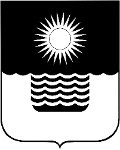 Р Е Ш Е Н И Е ДУМЫ МУНИЦИПАЛЬНОГО ОБРАЗОВАНИЯГОРОД-КУРОРТ ГЕЛЕНДЖИКот 26 января 2017 года 	                    		                                            № 549г. ГеленджикО внесении изменения в решение Думы муниципального образования город-курорт Геленджик от 29 марта 2016 года № 397 «О проверке достоверности и полноты сведений, представляемых лицом, замещающим муниципальную должность Думы муниципального образования город-курорт Геленджик, соблюдения лицом, замещающим муниципальную должность Думы муниципального образования город-курорт Геленджик, ограничений и запретов, требований о предотвращении или об урегулировании конфликта интересов, исполнения им обязанностей» В  целях приведения правовых актов органов местного самоуправления муниципального образования город-курорт Геленджик в соответствие с действующим законодательством Российской Федерации, в соответствии  с  Федеральным  законом  от  25 декабря 2008 года №273-ФЗ «О противодействии коррупции» (в редакции Федерального закона от 3 июля 2016 года №236-ФЗ), руководствуясь статьями 16, 35 Федерального закона от 6 октября 2003 года №131-ФЗ «Об общих принципах организации местного самоуправления в Российской Федерации» (в редакции Федерального закона от 28 декабря       2016 года №501-ФЗ), статьями 27, 66, 70 Устава муниципального образования город-курорт Геленджик, Дума муниципального образования город-курорт Геленджик  р е ш и л а:1.Внести в решение Думы муниципального образования город-курорт Геленджик от 29 марта 2016 года № 397 «О проверке достоверности и полноты сведений, представляемых лицом, замещающим муниципальную должность Думы муниципального образования город-курорт Геленджик, соблюдения лицом, замещающим муниципальную должность Думы муниципального образования город-курорт Геленджик, ограничений и запретов, требований о предотвращении или об урегулировании конфликта интересов, исполнения им обязанностей» следующее изменение:по всему тексту приложения к решению слова «рабочая группа» в соответствующих падежах заменить словом «комиссия» в соответствующих падежах. 2. Опубликовать настоящее решение в Геленджикской городской газете «Прибой».3.Решение вступает в силу со дня его официального опубликования.Глава муниципального образования город-курорт Геленджик		                                                     В.А. Хрестин Председатель Думы муниципального образования город-курорт Геленджик				        В.В. Рутковский